Publicado en Madrid, 28020 el 25/04/2019 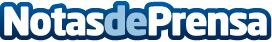 Nace 'Practica la Psicología Positiva', un nuevo podcast para potenciar el bienestar y la felicidadCada viernes se contará con un nuevo podcast, "Practica la Psicología Positiva". El Instituto Europeo de Psicología Positiva quiere acercarnos a modo de ejercicios prácticos y de una manera cercana, profesional y amena la psicología positivaDatos de contacto:Departamento de Comunicación IEPPinfo@iepp.es601273932Nota de prensa publicada en: https://www.notasdeprensa.es/nace-practica-la-psicologia-positiva-un-nuevo Categorias: Medicina Sociedad Televisión y Radio Medicina alternativa http://www.notasdeprensa.es